Homework 4.8 – Similarity Proofs – Honors 				Name: ____________________________________1. Given:      Prove: 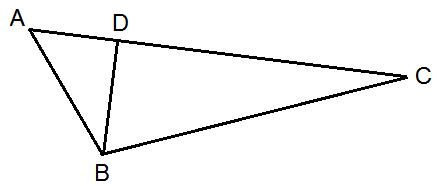 2. Given: 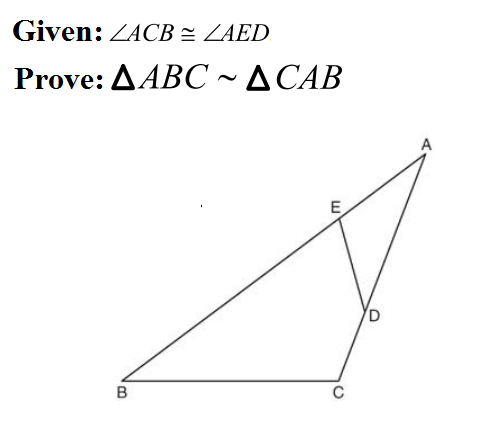      Prove: Homework 4.8 – Similarity Proofs – Honors 				Name: ____________________________________1. Given:      Prove: 2. Given:      Prove: 